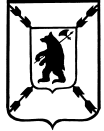 ЯРОСЛАВСКАЯ ОБЛАСТЬСОБРАНИЕ ДЕПУТАТОВ ПОШЕХОНСКОГО МУНИЦИПАЛЬНОГО  РАЙОНАР Е Ш Е Н И Е     19. 12. 2019                                                                                             № 35_      г. ПошехоньеО внесении измененийв решение Собрания ДепутатовПошехонского муниципального районаот 22.11.2018  № 113  «Об утверждении Порядка пенсионного обеспечения муниципальных служащих Пошехонского муниципального района»                   В целях оптимизации расходов на содержание органов местного  самоуправления Пошехонского муниципального района, руководствуясь Уставом  Пошехонского  муниципального района, Собрание Депутатов Пошехонского муниципального районаРЕШИЛО:В  Порядок пенсионного обеспечения муниципальных служащих , утвержденный решением Собрания Депутатов    Пошехонского муниципального района  от 22.11.2018  № 113   «Об утверждении Порядка пенсионного обеспечения  муниципальных служащих  Пошехонского муниципального района» внести следующие изменения:            - пункт 6.3. Порядка изложить в следующей редакции « Размер фиксированного минимума при стаже муниципальной службы свыше 25 лет (включительно) составляет  1 200  рублей, при стаже муниципальной службы от 20 лет (включительно) до 25 лет – 900 рублей , при стаже муниципальной службы от 15 лет (включительно) до 20 лет – 700 рублей»                  2.   Настоящее решение вступает в силу с 01   января   2020   года.                  3.   Настоящее решение с приложением опубликовать в  газете «Сельская новь» и на официальном сайте Администрации Пошехонского муниципального района в информационно-телекоммуникационной сети «Интернет».Глава Пошехонского муниципального района                                 Н.Н. Белов